 O straży pożarnej - dla osoby z niepełnosprawnością intelektualną - wersja ETR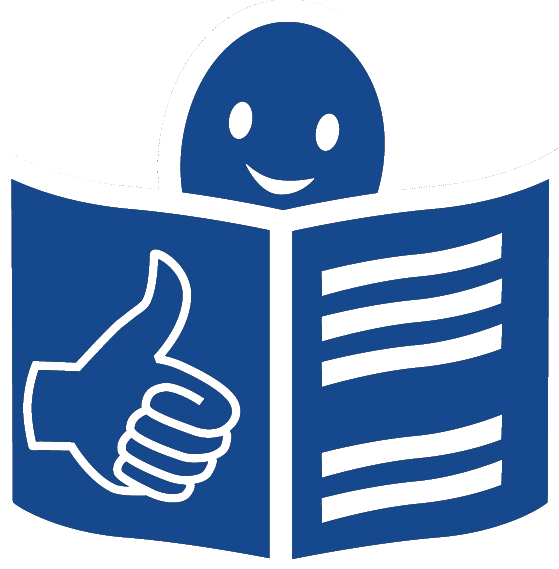 Czym zajmują się strażacy? gaszą pożarydbają o bezpieczeństwo pożarowe ratują i pomagają zwierzętomprowadzą szkolenia dla strażaków z jednostek Ochotniczej Straży Pożarnejprowadzą akcje edukacyjno-informacyjne Budynek Komendy jest częściowo dostosowany dla osób ze szczególnymi potrzebamipomieszczenia biurowe Komendy znajdują się na piętrze i na parterzeprzy wejściu głównym zamontowany jest domofon, który umożliwia kontakt z pracownikiem Komendy (pracownik odpowiedniej komórki może osobiście udać się do petenta)przy wejściu do głównego budynku znajdują się miejsca parkingoweKontakt z pracownikami Komendy w dni robocze od poniedziałku do piątku w godzinach 7:30 do 15:30wysłanie lub składanie korespondencji na adres: Komenda Powiatowa PSP w Żarach, ul. Serbska 58, 68-200 Żarywysłanie wiadomości e-mail na adres: sekretariat@straz.zary.pltelefonicznie na numer 68 363 07 14